MATERI IPENGUKURAN KONDUKTIVITAS THERMAL PADA BAHANTujuan PraktikumMenentukan nilai konduktivitas thermal pada bahan panganMengetahui pengaruh suhu terhadap nialai konduktivitas thermal pada bahanMembuktikan nilai konduktivitas panas menggunakan metode numerikDasar TeoriPindah panasPindah panas adalah unit operasi yang terkait dalam proses pemanasan atau pendinginan. Perpindahan panas adalah ilmu memprediksi perpindahan energy yang terjadi karena adanya perbedaan suhu diantara benda atau material. Perpindahan panas ini tidak hanya mencoba menjelaskan bagaimana energy panas itu berpindah dari satu benda ke benda lain, tetapi juga dapat meramalkan lanju pindah panas yang terjadi pada kondisi tertentu (Holman, 1984).Menurut Incropera (1996),  perpindahan panas adalah perpindahan energy yang diakibatkan oleh perbedaan temperature. Transfer energy sebagai panas merupakan suatu system yang memiliki temperature lebih tinggi berpindah ke system dengan temperature yang lebih rendah. Perpindahan temperature akan berenti bila kedua system telah memiliki temperature yang sama. Perpindahan panas ini terjadi melalui tiga cara, yaitu konduksi, konveksi, dan radiasi.Pindah Panas Konduksi Unsteady StatePindah panas konduksi merupakan salah sat mekanisme pindah panas yang terjadi pada proses pemanasan. Menurut Holman (1984), mekanisme konduksi adlah perpindahan dari suhu tinggi ke suhu rendah dalam massa suatu benda.Proses pindah panas konduksi dibagi menjadi dua kategori, yaitu: perpindahan panas dalam keadaan mantap (steady state), terjadi jika suhu tidak berubah terhadap waktu pada suatu tempat dan pindah panas dalam keadaan tidak mantap (unsteady state, T (x,t)) terjadi jika suhu berubah terhadap waktu pada suatu tempat tertentu (Holman, 1984).Menurut Incropera et al (2011), laju pindah panas konduksi untuk satu dimensi dengan kondisi pindah panas dalam keadaan mantap (steady state) dapat dirumuskan melalui persamaan Hukum Fourier yaitu :Konduktivitas PanasKonduktivitas panas ( thermal conductivity/k )sebuah benda adalah ukuran kemampuan benda untuk menghantarkan panas. Konduktivitas panas suatu bahan padatan secara teknik bervariasi dengan jenis bahan, suhu dan kadar air (Mohsenin, 1980). Besarnya nilai k bergantung pada densitas (), panas jenis (Cp) dan difusivitas ()panas bahan yang dinyatakan dengan persamaan berikut :k = 	dengan satuan konduktivitas panas (k) adalah W/m0C ( Pitts dan Sissom,1987)Pengukuran  Konduktivitas PanasPengukuran menurut Wasito (1988) adalah suatu kegiatan dengan maksud membandingkan suatu besaran ( Kuantitas) yang besarnya (harganya) tidak diketahui dengan besaran lain yang besarnya diketahui. Pada umumnya suatu pengukuran membutuhkan suatu cara fisik untuk menentukan suatu besaran (kuantitas) atau variable. Instrumen sebagai sistem fisik diartikan sebagai suatu alat (cara) yang digunakan untuk mengamati, mengukur, atau mengendalikan besaran fisik (Doebelin, 1992). Sedangkan menurut Wasito (1988), piranti (instrument) dapat didefinisikan sebagai sarana untuk mengetahui besar ( harga) suatu besaran atau variabel. Tanpa instrumen, manusia tidak dapat menentukan nilai dari kuantitas atau variabel (Cooper, 1985). Pengukuran konduktivitas panas (k) ditentukan dari penelitian dengan medium bahan homogen yang bergantung pada sifat lain seperti suhu, tekanan, densitas, panas spesifik, dan difusivitas panas (Pitts and Sissom, 1987). Densitas dan panas spesifik adalah sifat yang digunakan dalam analisis termodinamika. Hasil dari   (J/m3K) disebut sebagai kapasitas panas volumetric yang menunjukkan kemampuan suatu bahan untuk menyimpan energy termal. Rasio konduktivitas termal terhadap kapasitas panas adalah difusivitas panas  (m2/s).  = III. Alat dan Bahan ApelParutanAlumunium FoilCawanPenggarisTimbangan OvenStopwatchTermometerAlat ukur konduktivitasIV. Cara kerjaPenentuan  kadar airAlat dan bahan disiapkanCawan kosong ditimbangBahan diparut dan diletakkan dalam cawan kemudian ditimbangCawan berisi bahan dimasukkan ke oven selama 24 jamTimbang berat akhir Penentuan konduktivitas termalSiapkan alat dan bahanTimbang berat kosong tabung, diameter dalam dan jarak antar lubangBahan dihaluskan dan dimasukkan ke dalam tabung dan ditutup ujungnya dengan aluminium foil, kemudian ditimbang dan dipasang pada pemanasPasang 7 buah thermometer pada tabung dan baca suhu per 15 menit selama 1 jamUkur TA dan To pada termokopelDHP Konduktivitas TermalWadahBerat wadah			 = 		kg	Berat Tabung		=	kgBerat wadah + bahan awal	=		kg	Panjang Tabung	=	mBerat Wadah + bahan dioven	= 		kg 	Diameter dalam Tabung	=	m 		=		m	Berat Tabung + bahan	=	kgPerhitungan Kadar Air (W)µ1		= Berat basah ( berat wadah+ bahan) – Berat Wadah Y1		= Berat kering ( berat wadah + bahan dioven) – Berat WadahKadar Air (W)	= x100%Perhitungan Densitas Nyata BahanV		= πr2L Mb		=  (Berat Tabung + bahan) – Berat Tabungρ 		=  g/cm3Perhitungan Panas Jenis (Cp)Cp 		= 0,837 + (0,034+ w1)Perhitungan Difusivitas Bahan (α)2 		= N 		= (i,j)	= 2 .dengan i adalah waktu dan j adalah urutan sensorα 		= Perhitungan Konduktivitas Bahan ( k)k		= MATERI IIPENGUKURAN KOEFESIEN PERPINDAHAN KALOR KONVEKSITujuan PraktikumMempelajari koefisien perpindahan kalor konveksi pada fluida.Mempelajari cara penentuan koefisien perpindahan kalor konveksi (h) pada fluida.PendahuluanMekanisme fisis konveksi berhubungan dengan konduksi kalor melalui lapisan tipis fluida yang bersinggungan dengan muka perpindahan kalor. Baik dalam konduksi maupun konveksi berlaku hukum Fourier, walaupun dalam hal konveksi untuk menetapkan gradien suhu harus digunakan Mekanika Fluida.Guna menyatakan pengaruh konveksi secara menyeluruh, kita gunakan hukum Newton tentang pendinginan :q = hA(T1-T2)…………………………………………………………………….(2.1)Disini Laju perpindahan kalor dihubungkan dengan beda menyeluruh antara dinding fluida dengan luas permukaan (A). Besaran (h) disebut koefisien perpindahan kalor konveksi (Convection heat-transfer coefficient) dan persamaan (2.1) merupakan rumus dasarnya. Perhatikan dinding datar pada gambar, dimana satu sisinya terdapat fluida panas A dan pada sisi lainnya fluida B yang lebih dingin. Perpindahan kalor dinyatakan oleh :q = h1A(TA-) =  – (T1-) = h2(-)……………………………………(2.2)q = …………………………………………………………………….(2.3)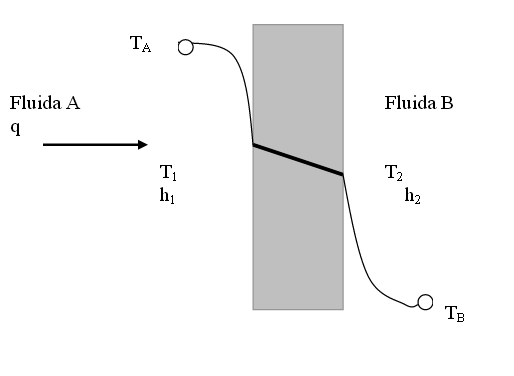 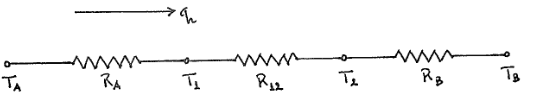 Perpindahan Kalor menyeluruh melalui dinding datarNilai 1/ha digunakan untuk menunjukkan tahanan konveksi. Aliran kalor menyeluruh sebagai hasil gabungan proses konduksi dan konveksi bisa dinyatakan dengan koefisien perpindahan kalor menyeluruh U. Yang dirumuskan dalam hubunganq = U x A x 𝞓T menyeluruh…………………………………………………………………………………………..(2.4)A adalah luas bidang aliran kalor, sesuai dengan persamaan (2.3) koefisien perpindahan kalor menyeluruh:U = ………………………………………………………………………………………………………………….(2.5)Alat dan BahanBejana kaca besar dan kecilHeater airTermometer/termokopelWadahPenggarisFanStopwatchCara KerjaSiapkan alat dan bahanAmbil air secukupnyaAir dipanaskan hingga suhu 80°CSetelah mencapai suhu tersebut air di tuang ke bejana kecil dan didiamkan selama 5 menitUkur TA, T1, T2, dan TBCatat dataDiulang dengan perlakuan menggunakan fanPerhitunganTabel Data Hasil Praktikum Luas permukaan kontak dengan air (m2) 	˃	A = (4 x l x t) + AalasLaju pindah panas air (W) 		˃	Q = Koefisien konveksi udara (W/m2 °C) 	˃	h2 = Koefisien konveksi air (W/m2 °C) 		˃	h1 = Koefisien konveksi total (W/m2 °C) 	˃	U  = Laju Pindah Panas Total (W) 		˃	Qtotal = U A(TA-)MATERI IIIDOUBLE PIPE HEAT EXCHANGERTujuan PraktikumMahasiswa dapat menentukan LMTDMahasiswa dapat menentukan efektivitas heat exchangerPendahuluanPeralatan yang diguankan untuk memindahkan panas antar fluida yang memiliki temperature berbeda dan dipisahkan oleh dinding padat disebut sebagai heat exchanger (HE). Berdasarkan arah aliran, HE dapat dibedakan menjadi dua yaitu parallel flow dan counter flow. Pada HE aliran parallel, fluida panas dan dingin mengalir dengan arah yang sama. Fluida masuk dari sisi yang sama dan mengalir dengan arah yang sama. Perbedaan temperature antara dua fluida menurun secara asimtot sepanjang pertambahan panjang HE. Temperature outlet fluida dingin tidak pernah melebihi fluida panas. HE counter flow merupakan kebalikan HE parallel flow di mana masukan fluida panas merupakan sisi keluaran fluida dingin. Gambar 1 merupakan skema HE pipa ganda dengan arah aliran counter flow.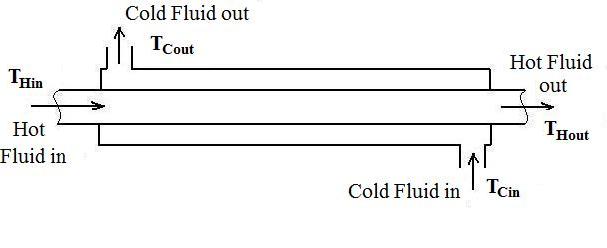 Gambar 1. Counter Flow HE Pipa GandaDengan asumsi:HE terisolasi dengan lingkungan sekitar, sehingga hanya terjadi perpindahan panas antara fluida dingin dan panas.Perubahan energu kinetic dan potensial diabaikan.Panas jenis fluida konstan.Keofisien pindah panas menyeluruh konstan.Maka perpindahan panas yang terjadi mengikuti persamaan:Dimana:	q= Laju pindah panas (watt)	TA= suhu fluida A (°C)	TB= Suhu fluida B (°C)	hi= Koefisien pindah panas konveksi fluida dalam (W/m2°C)	ho= Koefisien pindah panas konveksi fluida luar (W/m2°C)	ro= Jari-jari luar (m)	n= Jari-jari dalam (m)	k = Konduktivitas Thermal Bahan (W/m°C)Ai dan Ao menyatakan luas permukaan bagian dalam dan luar tabung. Koefisien pindah panas menyeluruh dapat didasarkan pada salah satu luasan tersebut, baik luasan dalam maupun luasan luar.Logarithmic Mean Temperature Difference (LMTD)	Untuk suatu Double Pipe Heat Exchanger dengan fluida dingin dan panas yang melewatinya, dihitung laju pindah panasnya dengan formula sederhana yaitu q= UA∆Tm dimana U adalah koefisien pindah panas menyeluruh, A adalah luas permukaan pindah panas yang didefinisikan pada U, dan Tm adalah perbedaan temperature rata-rata yang melewati HE.LMTD ditentukan dengan persamaan:Tho= Suhu fluida panas keluar		Thi= Suhu fluida panas masukTco= Suhu fluida dingin keluar		Tci= Suhu fluida dingin masuk= Perbedaan temperatur rata-rata secara logaritmikEfektivitas Heat Exchanger		Cara untuk mengukur performansi HE adalah dengan menghitung efektivitasnya. Efetivitas HE didefinisikan sebagai rasio pindah panas actual terhadap pindah panas yang dicapai dalam HE counter flow dan diekspresikan sebagai:= Efektivitas heat exchanger		Tci= Suhu fluida dingin masukTho= Suhu fluida panas keluar		Thi= Suhu fluida panas masukDengan C adalah laju kapasitas panas (W/oC) da dirumuskan sebagai berikut  = laju aliran fluida (kg/s) Cp = panas jenis (J/kgoC)Metode PraktikumAlat dan bahan:Unit Heat ExchangerAirKomporTermometerStopwatchGelas ukur 500 mlProsedur Kerja:Siapkan alat dan BahanPastikan kran bejana bawah air tertutupIsi bak penampung dan tabung pemanas hingga batas isiSiapkan gelas ukur pada kedua outletNyalakan kontrol panel Setting suhu 50°C pada kontrol panelPanaskan air pada tabung pemanasBuka kran ketika suhu konstanCatat suhu awalHitung debit aliran kedua fluidaTempatkan gelas ukur pada outlet dan secara bersamaan nyalakan stopwatch dan pompaKetika mencapai 500 ml, tarik gelas ukur dari aliran fluida dan secara bersamaan matikan stopwatchCatat volume, waktu, dan suhu akhirUlangi hingga 3 kaliLakukan ulang untuk arah aliran fluida dingin dan sebaliknyaTabel PengamatanMenit keTASuhu Bahan Pada JarakSuhu Bahan Pada JarakSuhu Bahan Pada JarakSuhu Bahan Pada JarakSuhu Bahan Pada JarakSuhu Bahan Pada JarakSuhu Bahan Pada JarakTBMenit keTA1234567TBSuhuSuhu Awal (°C)Suhu Akhir (°C)Suhu Akhir (°C)SuhuSuhu Awal (°C)Tanpa FanFanTAT1T2TBTipe AliranFluida dinginFluida dinginFluida dinginFluida dinginFluida panasFluida panasFluida panasFluida panasParalel flowDebitDebitTciTcoDebitDebitTciTcoParalel flowVolumeWaktuTciTcoVolumeWaktuTciTco